Производственный календарь на 2016 годКоличество календарных дней в 2016 году: 366 В том числе рабочих дней: 247 Количество выходных и праздничных дней: 119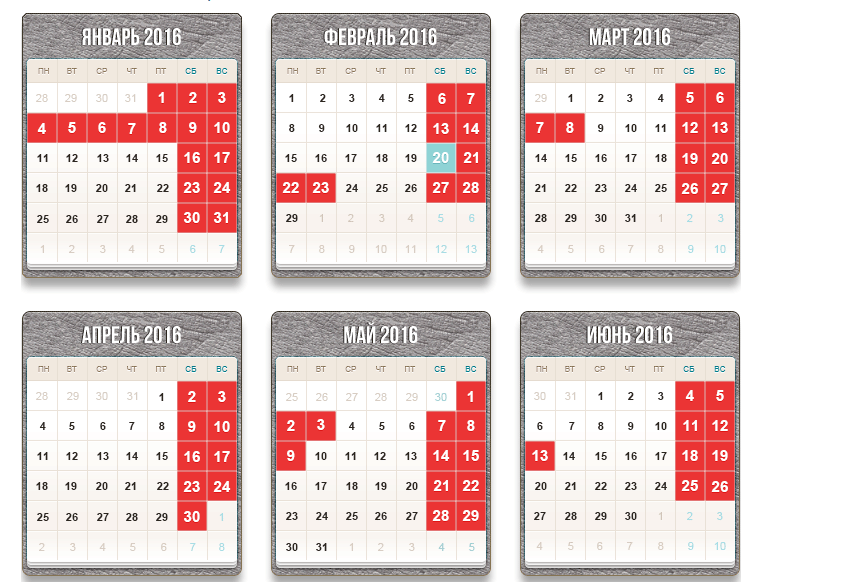 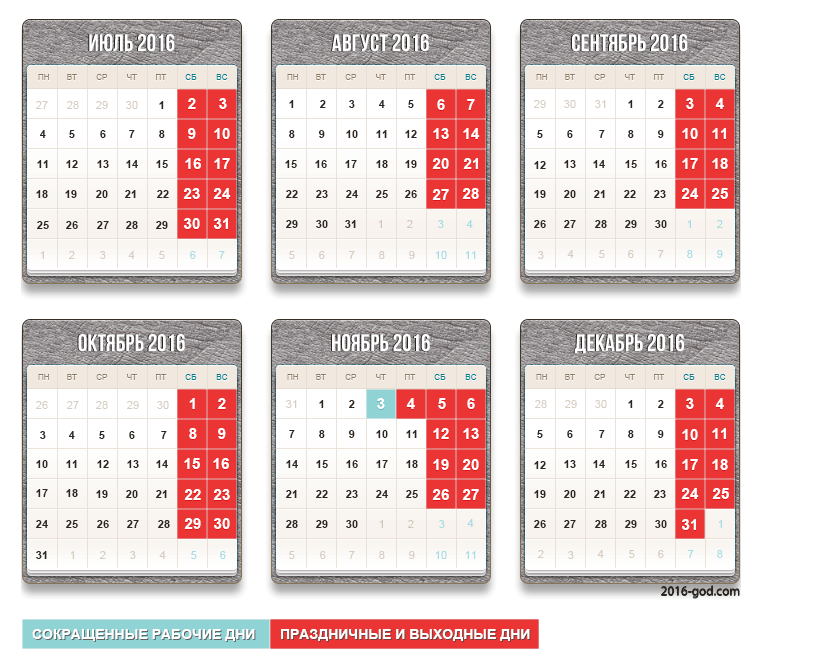 В соответствии с частью первой ст. 112 ТК РФ нерабочими праздничными днями в Российской Федерации являются: 1, 2, 3, 4, 5, 6 и 8 января – Новогодние каникулы; 7 января – Рождество Христово; 23 февраля – День защитника Отечества; 8 марта – Международный женский день; 1 мая – Праздник Весны и Труда; 9 мая – День Победы; 12 июня – День России; 4 ноября – День народного единства.Сокращенные рабочие дни в 2016 году: 20 февраля, 3 ноября. Согласно части второй ст. 112 ТК РФ при совпадении выходного и нерабочего праздничного дней выходной день переносится на следующий после праздничного рабочий день, за исключением выходных дней, совпадающих с нерабочими праздничными днями с 1 по 8 января. В 2016 году в связи с совпадением нерабочих праздничных дней с выходными производится перенос в производственном календаре выходных дней: с 2 января (суббота) на 3 мая (вторник); с 3 января (воскресенье) на 7 марта (понедельник); с 20 февраля (суббота) на 22 февраля (понедельник). 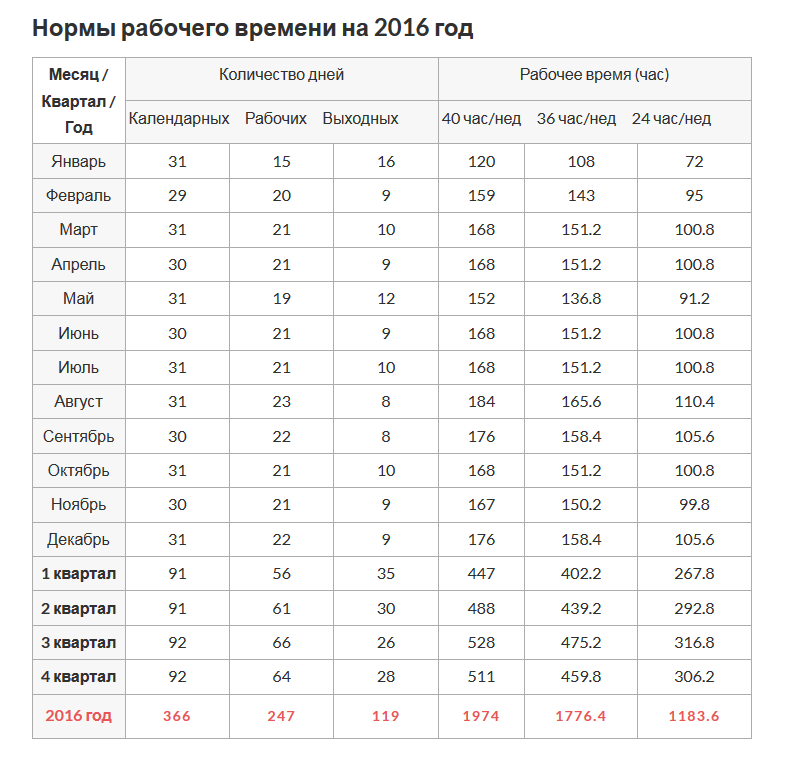 